7 сентября, учащиеся 6-11 классов посетили первый урок курса внеурочной деятельности по профминимуму «Моя Россия — мои горизонты».  Ребята на уроке посмотрели видеоролики, поучаствовали в их обсуждении,  узнали интересные факты о нашей стране: о достижениях в различных отраслях, о разнообразии направлений профессиональной деятельности.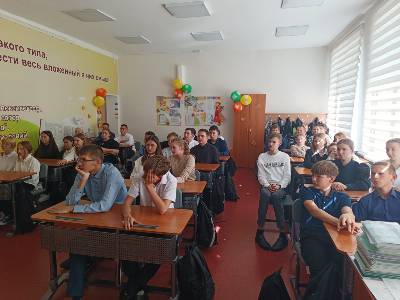 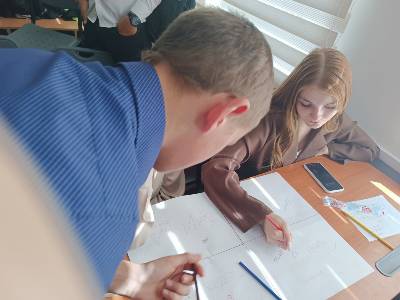 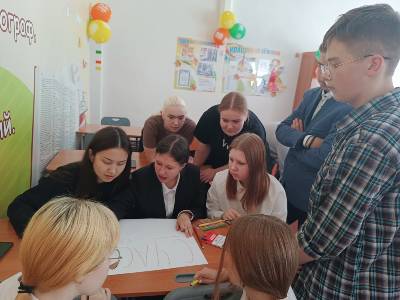 